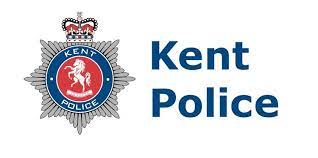 PRE-TRAINING EVALUATION FORMHi! Thank you for coming to this training session. We hope you enjoy today’s session and we invite you to complete this form to help us evaluate this training. All responses are anonymised and so we will not be collecting any personal data from this form. What is your designation (e.g., detective)?--------------------------------------------------Have you had any experience of investigating child sexual exploitation offences?c Yesc Noc Not sure On a scale of 1 to 10 where 1 is low and 10 is high, how would you rate your knowledge around identification and recognition of signs of child sexual exploitation? (Please circle)1	2	3	4	5	6	7	8	9	10Low				Moderate					High On a scale of 1 to 10 where 1 is low and 10 is high, how would you rate your knowledge and understanding of supporting victims of child sexual exploitation in a trauma informed way during an investigation, after an investigation and during court proceedings? (Please circle)1	2	3	4	5	6	7	8	9	10Low				Moderate					High On a scale of 1 to 10 where 1 is low and 10 is high, how would you rate your skills in investigating child sexual exploitation crimes? (Please circle)1	2	3	4	5	6	7	8	9	10Low				Moderate					High (Please turn over)On a scale of 1 to 10 where 1 is low and 10 is high, please rate your understanding of how to prepare and present child sexual exploitation cases to the Crown Prosecution Service (CPS)? (Please circle)1	2	3	4	5	6	7	8	9	10Low				Moderate					High  On a scale of 1 to 10 where 1 is not confident and 10 is highly confident, how confident do you feel you can recognise and respond to secondary trauma in yourself or with colleagues? 1	2	3	4	5	6	7	8	9	10Not confident							Highly confidentOn a scale of 1 to 10 where 1 is low and 10 is high, how confident do you feel about engaging with children and young people as victims, witnesses, or offenders? (Please circle)1	2	3	4	5	6	7	8	9	10Not confident							Highly confidentWhat are you hoping to learn from today’s training session? Thank you.Mid-training poll questions (First set completed at first coffee break)You have gone through Robyn’s story using an interactive tool. We would like you to answer the following questions:What aspects of the tool do you like the most? What aspects of the tool did you not like?Do like the look of the characters you have met so far? £ Yes£ No£ Not sureHow can we improve the characterisation?How do you like the tolerance gauge?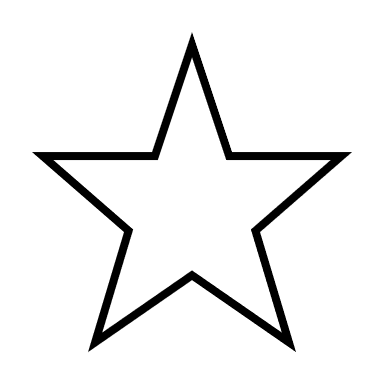 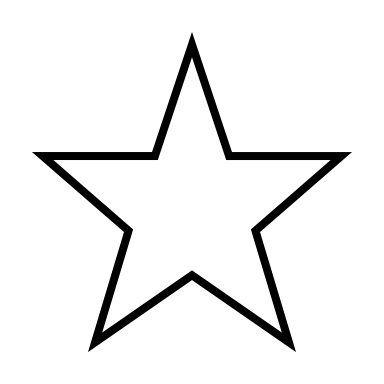 How do like the aware button?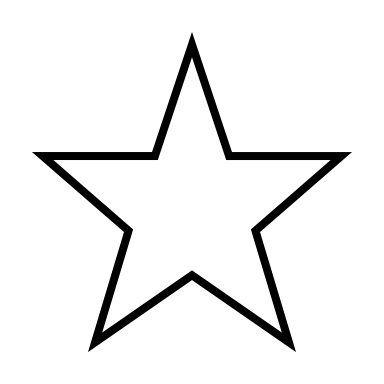 Were the audio recording helpful?£ Yes£ No£ Not sureHow do you think we can improve the tool or any of its elements? Mid-training poll questions (First set completed after second coffee break)You have gone through Molly’s story using an interactive tool. We would like you to answer the following questions:What aspects of the tool do you like the most? What aspects of the tool did you not like?Do like the look of the characters you have met so far? £ Yes£ No£ Not sureHow can we improve the characterisation?How do you like the tolerance gauge?How do like the aware button?Were the audio recording helpful?£ Yes£ No£ Not sureHow do you think we can improve the tool or any of its elements? POST-TRAINING EVALUATION FORMHi! Thank you for attending the training session today. We invite you to complete this form to help us evaluate this training. All responses are anonymised and so we will not be collecting any personal data from this form. What is your designation (e.g., detective)?--------------------------------------------------Have you had any experience of investigating child sexual exploitation offences?£ Yes£ No£ Not sure On a scale of 1 to 10 where 1 is low and 10 is high, how would you rate your knowledge around identification and recognition of signs of child sexual exploitation? (Please circle)1	2	3	4	5	6	7	8	9	10Low				Moderate					High On a scale of 1 to 10 where 1 is low and 10 is high, how would you rate your knowledge and understanding of supporting victims of child sexual exploitation in a trauma informed way during an investigation, after an investigation and during court proceedings? (Please circle)1	2	3	4	5	6	7	8	9	10Low				Moderate					High On a scale of 1 to 10 where 1 is low and 10 is high, how would you rate your skills in investigating child sexual exploitation crimes? (Please circle)1	2	3	4	5	6	7	8	9	10Low				Moderate					High On a scale of 1 to 10 where 1 is low and 10 is high, please rate your understanding of how to prepare and present child sexual exploitation cases to the Crown Prosecution Service (CPS)? (Please circle)1	2	3	4	5	6	7	8	9	10Low				Moderate					High  On a scale of 1 to 10 where 1 is not confident and 10 is highly confident, how confident do you feel you can recognise and respond to secondary trauma in yourself or with colleagues? 1	2	3	4	5	6	7	8	9	10Not confident							Highly confidentOn a scale of 1 to 10 where 1 is low and 10 is high, how confident do you feel about engaging with children and young people as victims, witnesses, or offenders? (Please circle)1	2	3	4	5	6	7	8	9	10Not confident							Highly confidentHow would rate the relevance of training overall? £ Highly relevant£ Relevant£ Not relevant£ Prefer not to sayHow helpful did you find the training course overall in improving your knowledge and understanding of trauma informed investigation of child sexual exploitation cases?£ Very helpful£ Helpful£ Unhelpful£ Prefer not to sayDid the course meet your expectations?£ Yes£ No£ Not sureWhat worked well for you in the training? (For example, the interactive tool, audio recordings, group discussion, trainer facilitation, handouts)What elements were unhelpful? (For example, accessibility, room set-up, parking) How could the training be improved?Any other comments Optional Testimonial: Please write a few summary words or sentences that we could use for publicity purposes (we do not include names). 